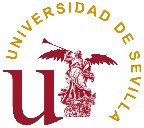 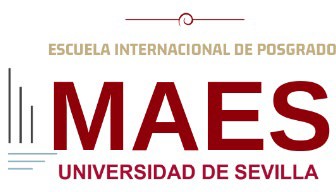 Curso académico 2022/2023ANEXO	I a)MÁSTER UNIVERSITARIO EN FORMACIÓN DEL PROFESORADO DE EDUCACIÓN SECUNDARIA OBLIGATORIA, BACHILLERATO, FORMACIÓN PROFESIONALY ENSEÑANZAS DE IDIOMAS (MAES)DEPÓSITO DEL TRABAJO DE FIN DE MÁSTEREn el día de hoy, entrego en depósito el Trabajo Fin de Máster que a continuación se detalla:Nombre del/a alumno/a:DNI:Teléfono móvil (*):Correo electrónico (*):Título del TFM:Título del Máster:	Especialidad del MAES:Tutor/a de la US:                                                    Fdo.: (el/la autor/a del TFM)En Sevilla, a _______ de __________________ de 2023.(*) Con la finalidad de que el/la Presidente de la Comisión Evaluadora pueda contactar con el/la alumno/a.Sr ª. DIRECTORA DE LA ESCUELA INTERNACIONAL DE POSGRADO DE LA UNIVERSIDAD DE SEVILLA